Årsberetning 2018for Sædalen Idrettslag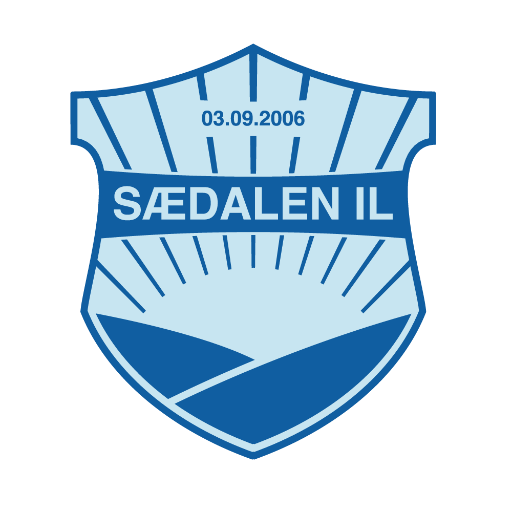 Behandles på årsmøtet 25.mars 2019.Sædalen idrettslag ble stiftet 03.09.2006 med formål å fremme fysisk aktivitet hos barn og voksne i området Nattland, Sædalen og Helldal.1. Styrets sammensetning og arbeid i 2018Styret:Styreleder: Wilhelm Martin MonsenNestleder: Asbjørn GriniStyremedlem: Cecilie Øvredal SirevaagStyremedlem: Ole EidsheimStyremedlem: Tomas FinnøyStyremedlem: Kevin CruickshanksVaramedlem: Henriette EnehaugVaramedlem: Tor Frithjof Wigers LarsenStyrerepresentant fotball: Bjørn LiabøStyrerepresentant håndball: Preben Foster AndersenStyrerepresentant innebandy: Eivind SjåstadStyrerepresentant basketball: Linda T LydersenStyrerepresentant friidrett: Normann NatlandStyrerepresentant idrettsskolen: Tor Vincent ØvredalValgkomité: Marianne Nordtveit og Tore Vindheim.Revisorer:Regnskapsfører: Aval AS.Daglig leder (fra og med 10.desember): Pål Hafstad ThorsenStyrets arbeidStyremøter
Gjennom året har hovedstyret hatt styremøter og avdelingslederne har deltatt på møtene ved innkalling / behov. Hovedstyret har også en egen Facebook-gruppe hvor man kan koordinere møtene eller få avklart saker uten å måtte kalle inn hovedstyret for å få forankring. Det er potensiale for å planlegge årshjulet for styremøter bedre i 2019 samt vurdere å ta i bruk videokonferanse ved behov.  2. Spesielle oppgaver
Sædalen IL er involvert i arbeidet for å skape et godt oppvekst­ og bomiljø i Nattland/Sædalen området. Det samarbeides bredt med mange andre aktører som skoler, velforeninger og kirke/kultur organisasjoner. Sædalen Idrettslag er i dag den aller største tilbyderen av Idrettsaktiviteter i denne delen av Bergen. Idrettslaget sine ungdomskull har vokst i 2018 og har derfor et stort behov for nye og ungdom/voksentilpassede anleggsflater, spesielt for håndball og fotball. Før sommeren 2018 lyste Sædalen IL ut ledig stilling som daglig leder. Gjennom sommeren og høsten pågikk prosessen. Styreleder Wilhelm Monsen, nestleder Asbjørn Grini og avdelingsleder basketball Linda T Lydersen gjennomførte intervjuer og selektering av kandidatene. Den 10.desember ble Pål Hafstad Thorsen ansatt som daglig leder i Sædalen IL på en fireårig (åremåls) kontrakt. Målet er at ny daglig leder skal avlaste det frivillige arbeidet og profesjonalisere den daglige driften av idrettslaget. 3. AnleggDet jobbes fremdeles med 11-er kunstgressbane i Sædalen. Det er fremdrift i saken, men det går svært tregt fremover i det kommunale systemet. Det er forventet at bystyret i løpet av 2019 vil ta stilling til områdereguleringsplan for Sædalen og at idrettslaget i denne saken får på plass nødvendige areal og politiske signaler til å jobbe videre med ny kunstgressbane og klubbhus. I forlengelse av arbeidet med områdereguleringsplanen jobber Sædalen IL med en mulighetsstudie for å etablere «Sædalen oppvekst- og idrettspark» med flere nye anlegg og fasiliteter for egenorganisert og organisert aktivitet. 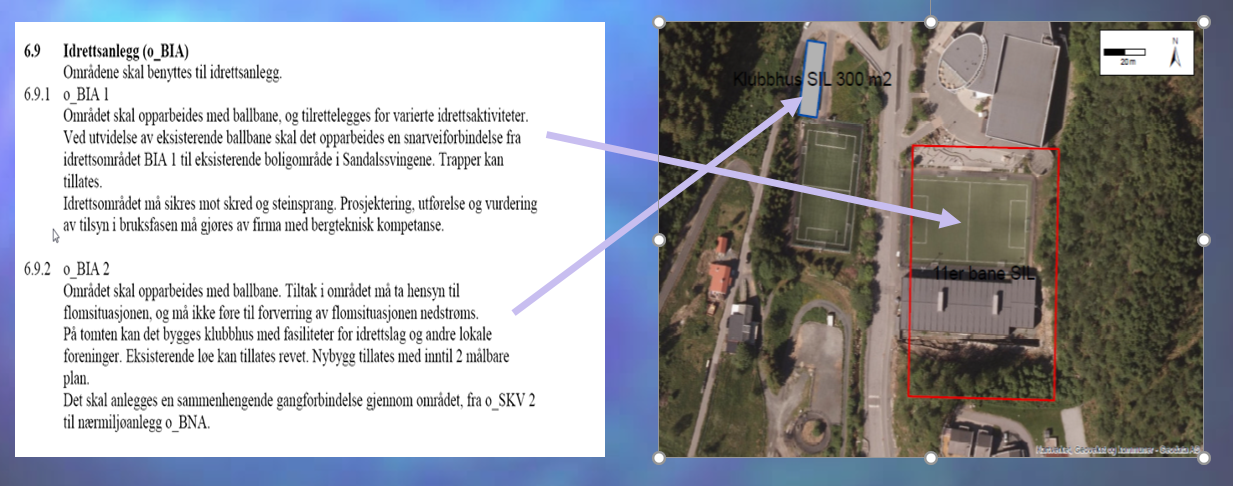 Også i 2018 var det stort trøkk på hallkapasiteten. Sædalen IL får tildelt treningstid i Sædalshallen og Nattland oppveksttun.  Idrettshallen på Nattland har til en viss grad økt hallkapasitet i området, men det er begrenset størrelse på spilleflaten i hallen. Det er fremdeles Sædalshallen som er arenaen hvor de fleste innendørsidrettene får spille på bane i full størrelse. Flytting av enkelte aktiviteter fra Sædalen til Nattland har åpnet for mer treningstid på full bane i Sædalen. Når det gjelder tildeling av treningstid mener Sædalen IL at vi fremdeles burde få mer tid tidlig på dagen, når det er størst behov for barn og ungdom. 4. Delrapport fra avdelingeneInnebandy 2018Blant de yngste er medlemsmassen stabil og flest nye er det klart i gruppen 1.-4. klasse. Vi har hatt litt utskiftning på trenersiden, men de nye trenerne ser ut til å gli bra inn. Ungdomsskolegruppen har vært stabil, men er i minste laget. Her trengs en innsats på rekrutteringssiden i 2019.Etter en skadepreget avslutning på serien våren 2018 måtte A-laget innse at vi ikke klarte å samle nok spillere til en ny sesong i seriespill. Dette medførte at ungdommene våre gikk over til Søreide sitt ungdomslag. For de eldre spillerne opprettholder vi ett A-lag i håp om at vi klarer å etablere laget i seriespill om ett par år igjen.SiL Nattland Basket SiL NATTLAND FLYERS Jenter 2007/2008 utgjør Sædalen IL sin stolthet innen basket. De har hatt stor fremgang og har siden de begynte å spille sammen i 2015, etablert seg som en tøff motstander på Easy Basket cuper som arrangeres av Norges Basketforbund, region Vest. Arrangementene er godt organisert og veldig populære. SiL Nattland Flyers er det største laget i cupen og stiller stort sett med to lag. Fra nå av kan vi stille med tre lag. I høst/vinter har vi hatt 16 faste jenter 07/08 spillere på laget. De siste to ukene har det kommet to nye spillere til og vi teller nå 18 stykker på laget. Vi rekrutterer fra Nattland, Sædalen og Kringlebotn. Vi opplever jevn interesse for sporten og engasjerte spillere med store ambisjoner. Vi har alltid plass til nye som vil prøve seg! Våre treningstider er mandag og onsdag 19-20 i NOT-hallen. Vi er en stabil foreldre/trenergruppe på syv personer som står på for at jentene skal få utvikle seg og ha det gøy. 3. – 5. Mai 2019 skal vi delta på HANSACUP i Bergen. I 2020 satser vi på å reise på Ammerud Cup og er i gang med dugnadsarbeid for å samle inn penger til cupen. 2018/2019 har vært en fin og samlende sesong. Med nye hettejakker og nytt lagnavn har vi klart å skape en god «vi-følelse» i laget. Vi ønsker nye årsklasser velkommen og ønsker å styrke basket som idrettsgren i SIL. Det er viktig at det er stabile foreldre med og drar lasset – vi deler gjerne av våre erfaringer.IdrettsskolenSædalen idrettsskole hadde oppstart av to grupper på onsdager og torsdager høsten 2018. På onsdager var det barn født 2014 og torsdager barn født 2013. Vi fikk tildelt haltid på fredager, men grunnet lav oppslutning av trenere ble det ikke oppstart for 2012, 2011 og 2010 barn.Det ble bestemt før nytt år at vi skulle åpne et aldersblandet parti på fredager for 2015, 2014 og 2013 barna. Dette ble en stor suksess og vi har nå 3 fulle parti.Idrettsskolen har nå tre parti som trener i Nattland oppveksttun onsdag, torsdag og fredag klokken 17.00 til 18.00. Hallen på Nattland er velegnet for idrettsskolens aktivitet.  Deltagere: Samlet for idrettskolen er det nå registrert 97 barn, fordelt på de tre partiene. 14 barn født i 2015, 49 barn født i 2014 og 34 barn født i 2013. Trenere: Vi er nå 17 ivrige trenere delt på 3 partier. Trenerene er tilbudt aktivitetslederkurs i regi av Idrettsforbundet. Vi er en godkjent idrettsskole. Idrettsskolen skal være et åpent tilbud for alle barn. Barna skal få prøve seg på minst 3 idretter i løpet av ett år, men vektleggingen av den enkelte idrett gjennom året kan være ulik.I idrettsskolen skal lek og fysisk aktivitet som utvikler barnas grunnmotorikk være gjennomgående i idrettsskoletilbudet. Vi prøver å gi et variert opplæringstilbud.Økonomi: Det er ikke kjøpt inn noe utstyr til idrettsskolen. Betaling av medlemskontigent for medlemmer blir sendt ut i vår.Kontaktperson for idrettskolen: Tor Vincent ØvredalFotballgruppen Fotballstyret 2018:A-lagets trener i 2017 gikk av relativt brått i Januar 2018 og vi mistet nesten hele 99 årgangen. Dette gjorde at vi i praksis sto uten lag. Som en konsekvens av dette inngikk vi samarbeid med Kringlebotn IL og opprettet et felles A-lag i 5.div. Trond Arild Klever fra SIL og Mads Skår fra KRIL formaliserte samarbeidet mellom begge klubbene. Spillerne fra KRIL kom fra en god sesong i 7.divisjon. Dessverre så var vinteren meget kald så det ble en dårlig sesongoppkjøring.  Vårsesongen gikk med på å venne seg til nivået i 5.divisjon, og på høsten fikk en del unge gutter fra G15 prøve seg i 5.divisjon. De tok nivået bedre og bedre ut over høsten. Treningsviljen i spillergruppen var noe laber som igjen resulterte med at mange kamper vippet feil vei på slutten av kampene. Dette henger trolig sammen med at treningene finner sted relativt langt borte fra dalen. A-laget rykket ned til 6. divisjon etter sesongen.Som en følge av at 99-årgangen forsvant så måtte vi hente mange spillere til juniorlaget for å kunne stille lag i serien.  Det medførte at juniorlaget ble bestående av en kompisgjeng som stort sett kun spilte kamper. Sesongen ble preget av mye fotballglede. Mange fra G16-2 fikk prøvd seg på et høyere nivå og mange hadde gode opplevelser.I 2018 etablerte Sædalen IL historiens første damelag i samarbeid med Kringlebotn og Kalandseid. Dette var et viktig grep for å ta vare på de eldste juniorspillerne våre, og for å skape en fremtidig fotballarena for oppvoksende fotballjenter i Sædalen. Laget startet i 5.div og fortsetter der i 2019. Kjernen av spillere var og er 2002-kulllet, som i tillegg til å yte et betydelig bidrag i damekampene gjennomførte en veldig god vårsesong for J17 som ble kronet med opprykk til 1.div. Høstsesongen ble noe tøffere, men med mye god læring. I Norway-cup spilte J17 seg helt frem til semifinale i B-sluttspillet, hvor de til slutt tapte 2-1 på golden goal. J15 og J17 ble sammen med damelaget samlet i en treningsgruppe, siden alle gruppene hver for seg var små.Fotballgruppen fortsetter å ha fokus på å gi å et godt tilbud til alle som vil spille fotball. Videre har vi som målsetning at alle skal få gode muligheter på sitt nivå, og vi forsøker å ta hånd om både toppen og bredden, først og fremst gjennom samarbeid og hospitering både innad i klubben og med andre lokale klubber. 3 Spillere  fra 2005-kullet har vist seg attraktive for andre klubber hvorav en har gått til FKF og to har gått til Brann. Vi har i 2018 fortsatt å sette differensiering og hospitering i system og fokus. Samarbeidet med Kalandseid IL er blitt evaluert med tanke på å løse problemene knyttet banekapasitet, og vi ønsker å videreutvikle samarbeidet.Hva angår forbedringsområder skulle vi gjerne sett at flere mødre stiller som trenere for sine jenter. Ved inngangen til 2019-sesongen har vi eksempelvis registrert 85 trenere i barnefotballen (5-12 år), men bare 4 av disse er kvinner. Videre er det ønskelig å tilby keepere et bedre tilbud.I barnefotballen har antallet barn stabilisert seg ved at kullene som går over til ungdomsfotballen er omtrent av samme størrelse som de nye som kommer inn. Etter åpningen av banen ved NOT er kapasiteten for barnefotballen tilfredsstillende, men behovet for en bane i full størrelse er fortsatt stort, da ingen av banene i Sædalen er store nok til at det avvikles kamper for kull som er 12 år eller eldre. Det innebærer at ungdomslagene fortsatt må ut av dalen for treninger og kamper. Første uken etter skoleslutt arrangerte vi fotballskole på Kalandseid, sammen med KIL. Trond Arild Klever var hovedansvarlig og 130 barn fikk en fin uke med øving, mestring og fotballglede. Deltakerne syntes det var stas å få besøk av Vito Woormgaard og Ruben Kristiansen fra Brann og Hordaland Fotballkrets sin jenterepresentant. I løpet av 2018 har 39 forskjellige lokale dommere dømt totalt 249 kamper. Mange vegrer seg for å dømme eldre gutter, og det er utfordrende å få dommere spesielt til G12 som spiller 9'er med offside. Det jobbes godt med problemstillingen og rundt dommere, og alle spillere i 13-årsklassen må gjennom et obligatorisk klubbdommerkurs.Fotballgruppen har også økt fokuset på FairPlay med obligatorisk kursing av alle trenere. I 2019 er ambisjonen at alle seriekamper (hjemme) skal ha en FairPlay vert til stede.Det er fortsatt mye optimisme rundt fotballen i Sædalen og rekrutteringen av ressurser rundt de enkelte lag er fortsatt god.Håndballgruppen - Sesongen 2018/2019Håndballstyret 2018/2019:Vi mangler fortsatt person(er) med ansvar for sosiale tilstelninger og avslutninger.Gruppestørrelse og deltakelse:Antall håndballspillere:Antall håndball-årganger:Antall påmeldte håndball-lag i seriespill:I tillegg har fleste lagene deltatt i Åpningscupen, Vårspretten, Julecupen og Stord cup.Lagene er i aldersgruppene J/G6- J/G15 (født i 2012 til 2003).Lag ut: Ingen.Lag inn: Det ble i høst startet opp 2 nye årganger; J/G2012.Aktivitet og dugnader:Håndballgruppen har denne sesongen hatt 19 hjemme-arrangement i Sædalshallen (herav 4 mini-arrangement); 12 høsten 2018 og 7 våren 2019. Arrangementene fordeles på de forskjellige lagene der spillere og foreldre stiller opp på dugnad. Laget som har dugnaden får 30% av omsetningen (kiosk og inngangspenger). Håndballgruppen får 70% av omsetningen og dekker mesteparten av utgiftene. I tillegg har de fleste lagene hatt egne dugnader for å redusere egenandelen ved deltakelse på cuper.Utfordringer og satsningsområder:Håndballgruppens største utfordring er fortsatt knapphet på treningstid i hall. Vi har foran forrige sesong fått inn 3 trenere utenfra slik at mangelen på trenere med god håndballkompetanse ikke er like prekær som tidligere, men dette er og vil fortsatt være et satsningsområde.Håndballgruppen ønsker fortsatt å satse mer på guttehåndball, mer på kontinuerlig rekruttering og samtidig mer på å beholde de eldste lagene og spillerne i klubben.I tillegg skal vi fortsette med å skolere både trenere, foreldre og de eldste spillerne gjennom deltakelse på trener- og dommerkurs kommende sesong.Håndballgruppen ønsker fortsatt å drive aktiv rekruttering av jenter og gutter fra 1.klasse.Kort fra de forskjellige lagene:G2003: Forrige sesong i samarbeid med Kringlebotn IL. Fra høsten har alle guttene vært medlem i Sædalen IL. 13 spillere fra Nattland og Hop. Ett lag i regionserien. Deltatt i Partille cup og Åpningscupen.
Trener: Ronny Helgesen. Lagledere: Danka Vukovic og Elisabeth Justlar. Trener i Sædalshallen:
Tirsdag 20-21, Torsdag 19.30-21, Fredag 19-20. Alle guttene har tatt dommerkurs og 6-7 stk har dømt kamper denne sesongen. 2 av spillerne er trenere for yngre lag i klubben.G2007/2008: Var over 20 spillere ved slutten av forrige sesong, men opplevde et massivt frafall i forkant av denne sesongen. Fra sesongstart i september 2018 frem til januar 2019 var de stabilt kun 5-7 stk. Slet med å stille lag til kamp. Laget ble avviklet i februar 2019; de resterende spillerne ble hjulpet med å finne nye klubber i nærområdet.G2009: Vi har 2 lag i serien, spilt åpning (sommer)cup og julecup. 12 spillere. Marita, Line og Vibecke har vært trenere frem til januar 2019. Da overtok Jarle Justlar og Andrej Vukovic. Trener mandagene kl 17-18 i sædalen, og har tilbud om å trene sammen med Kringlebotn torsdager fra 17-18; ca. 4-5 stk er med på dette!G2010: Me er 12 spelarar og har delteke i serien med to lag. Me har elles vore med på julecupen. Trenarar er Kristine Heien Hansen, Arnhild Kvandal Frøystein og Lisbeth Furuberg Haakonsen. Me trenar på NOT tirsdag kl.17:30-18:30.G2011: Startet opp for seg selv i februar 2019. Ca. 8 spillere ved oppstart. Trener på 1/3 bane tirsdager fra kl. 18-19 i Sædalshallen.G2012: Startet også opp for seg selv i februar 2019. Ca. 6 spillere ved oppstart. Trener på 1/3 bane mandager fra kl. 16-17 i Sædalshallen.J2003: 13 spillere fra Nattland og Hop ungdomsskoler. Denne gjengen har vært stabil i flere år. Trenere og lagledere: Endre Fehn, Camille Rød og Kristine Jøsok. Har halv bane i Sædalshallen mandag, tirsdag og fredag. Har ett lag påmeldt i B-puljen i serien. Ligger an til å vinne puljen, og kommer da til å spille fylkesmesterskap i april. Har deltatt på åpnings -og julecup, og skal til Fredrikstad cup i pinsen. Alle jentene har tatt dommerkurs og 7 stk har dømt mini og 6’er kamper denne sesongen.J2004: er 10 spillere. Har denne sesongen kun spilt seriekamper. Ole Eidsheim og Arne Hernes er trenere. Laget trener tirsdag 17-18, onsdag 1930-21 og fredager 18-19. Alle dager i halv hall. Laget blir lagt ned etter endt sesong.J2005: 27 spillere med 3 lag i J13 og 1 lag i J14. Trenere og lagleder er: Endre Fehn, Erlend Innset, Trond Herland, Tone Byholt Rødal og Marianne Hauglid Flågeng. Jentene trener i Sædalen tirsdager 18-19, onsdager 16-17 sammen med J2006, samt torsdag 18:00-19:30. I tillegg trener de på Spenst hver fredag. Har i år kjørt et skadeforebyggende prosjekt som vi håper å se effekten av fremover.J2006: 19 spillere fra Nattland og Sædalen skole. Har hatt 2 lag i regionserien. Spilt Vårspretten og Dyreparken håndballfestival. Trenere: Erlend Innset, Ronny Andrè Bertelsen, Mariken Ørnegård
Lagleder: Marianne Høgh Nordtveit. Trener i Sædalshallen: tirsdag 17.30-19.00, Onsdag 16.00-17.00 (sammen med J05), torsdag 16.00-17.00.J2007: 17 spillere fra Sædalen skole. Har deltatt med 2 lag i regionserien, og spilt Vårspretten, Åpningscupen og Stord Cup. Christar Lone, Preben Andersen, Kathrine Waardal, Lisbeth Haakonsen, Lena Andersen og Torjan Hansen er trenere og lagledere. 
Laget trener i Sædalshallen mandager fra 18-19 og onsdager fra 17-18 (deler bane med KRIL J2007).J2008: 20 spillere fra Nattland og Sædalen skole. Seriespill: deltatt med to lag i serieturnering for J2008. Cuper/turneringer: deltatt i åpningscupen, julecup, deltok og skal delta i vårspretten, og deltok og skal delta på Stordcup. Trenere: Maren Byholt Rødal og Martha Lehman-Rød. Foreldrekontakter: Hege Tveit og Marie Trovåg. Treninger: tirsdag kl. 16.00 – kl. 17.00 og torsdag kl. 17.00 – kl. 18.00. Sosialt: Delt ut gratisbilletter til seriekamp mellom Tertnes og Fana. Dugnadsarbeid med kortsalg hvor flere av jentene gikk sammen og solgte Quiz og pizza på Stordcup. Skal arrangere sommeravslutning juni 2019. Arrangement: Har hatt ett arrangement høsten 2018.J2009: er 18 spillere, alle fra Sædalen skole. Vi har deltatt med 3 lag i serien, Julecupen og Vårspretten. Jentene har vært innløper for både Tertnes og Fana elite høsten 2018. Og sett kampene, som begge var mot Molde. Trenere: Rebecca Breistein, Ida Jansrud Hammer og Anders Flage Wigaard. Foreldrekontakter: May Hansen, Katrin Karlsen og Norunn Langmoen. Laget trener mandager fra 18-19 på NOT. Fra mars har vi fått treningstid også torsdager kl. 16-17 på NOT.J2010: er 19 spillere fra Sædalen og Nattland. 3 lag, alle lag påmeldt i serien i uøvd gruppe i 2018, alle i øvd gruppe denne sesongen. Henriette Weaver, Gry Helene Tørresdal, Magnhild Torvanger Hillestad og Kathrine Waardal er trenere. Trener fredager kl 16-17 på NOT. Deltar på Vårspretten. Planlegger en sosial tilstelning og et sportslig arrangement i mai/juni.J2011: 18 spillere. 3 lag, 2 i uøvd og 1 i øvd. Henriette Enehaug, Ingeborg Winge og Torill Bjørke Hjartnes er trenere. Trener mandag 16-17. Klar for vårspretten.J2012: har mellom 20-25 spillere. Laget startet opp i høst og får stadig nye spillere. Vi deltok på Hafo-turneringen i høst og skal også spille vårspretten om noen uker. Jannike Lothe, Henriette Sognnæs Fjerdingren og Charlotte Wiik er trenere. Trener mandager kl. 16-17 sammen med J2011 og G2012.Vedlegg; antall spillere og seriepåmeldte lag sesongen 2018/2019:Friidrettsgruppen - Sesongen 2018/2019Friidrettsgruppen ble etablert september 2018. Tanken var å starte en gruppe for barn i alderen 8-12 år, men hvor vi ønsket å være fleksibel ift alderen. Målsettingen er å gi barna et tilbud for allsidig kroppsbeherskelse og glede i å utfordre egne ferdigheter. Den første treningen var 19.09, hvor det møtte 12 unge utøvere, deretter har dette tallet steget til en topp på 32 ungeutøvere. Med tiden har gruppen stabilisert seg på ca 20-25 unge og flotte utøvere, av disse er det 3-4 jenter. Den 19.12 arrangerte vi NISSELØPET 2018 hvor hele 48 unge medlemmer sprang gjennom løypen på ca.1.500m. Etter løpet ble det utdeling av diplomer, medaljer og 1., 2. og 3.premier på loddtrekking. Ved målgang fikk barna boller (bakt av flinke foreldre) og saft/vann.Dyktige trenere i høst har vært: Cecilie Øvredal Sirevaag, Vemund Viland Sirevaag og Normann Natland. Som «reserve» har gruppen vært heldig å ha Trond Nymark som har tatt ansvar.Økonomi: Gruppen hadde i 2018 av naturlige årsaker ikke noe budsjett og har heller ikke hatt noe innkjøp av utstyr. Det er ukjent om medlemmer av Friidrettsgruppen har betalt medlemskontingent.5. Medlemstall
Sædalen IL hadde ved utgangen av 2018, 964 aktive medlemmer. Dette inkluderer utøvere, lagledere og trenere. Lagene som startet opp høsten 2018 er ikke tatt med. Dette vil si at det reelle tallet ligger rundt 1100 medlemmer. Idrettslaget hadde omkring 1700 kontingenter (medlemsavgift + treningsavgift) som gikk ut i 2018, det vil si at en god andel av medlemmene våre deltar flere idrettsgrener i Sædalen IL. I medlemsmassen vår kan vi se at andelen menn er 62% og andelen kvinner er 38%. Gjennomsnittsalderen er 15 år for menn og 13,2 år for kvinner. 6. KontingentstrukturSædalen IL skal være et åpent og inkluderende idrettslag som skaper aktivitetstilbud og idrett for alle i nærmiljøet. I idrettslaget vårt skal kostnadene ikke være så store at det kan oppleves ekskluderende. Sædalen IL skal derfor ha en forutsigbar og inkluderende kontingentstruktur som gjør at folk har råd til å være aktive medlemmer i idrettslaget vårtKontingentstrukturen i Sædalen IL har vært uendret siden 2015. Sammenlignet med andre idrettslag har Sædalen IL lav kontingent når man ser medlemsavgift og treningsavgift sammen. Medlemsavgiften i idrettslaget er noe høyere enn andre idrettslag, mens treningsavgiften er betydelig lavere enn andre idrettslag. Hovedstyret ønsker at terskelen skal være lav for at alle som ønsker det skal kunne være medlem og delta på aktiviteter. Samtidig trenger idrettslaget inntekter for å bli mer økonomisk bærekraftig, for å finansiere aktiviteten og på den måten sikre høy kvalitet på tilbudet. Kontingenten i Sædalen IL har vært uendret siden 2015. Før den tid var 2012 forrige gang kontingentstrukturen ble endret.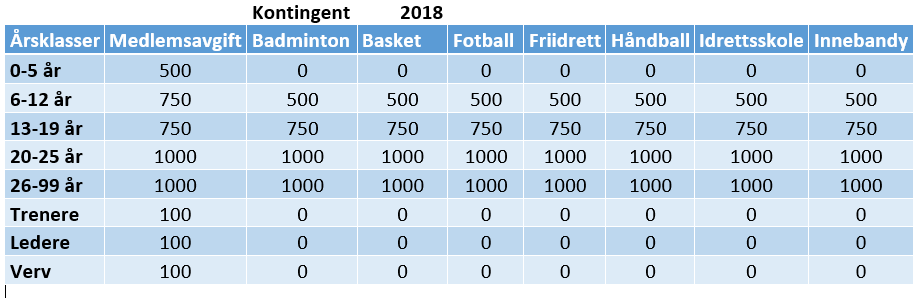 7. Økonomi og årsregnskapSædalen IL har ikke hatt noen store investeringer i året som har gått og leverer et godt resultat, med overskudd på linje med tidligere år. I 2017 ble det bestemt at regnskapet skulle settes ut til et regnskapsbyrå. Valget falt på AVAL AS og prosessen med å overføre alt det regnskapsmessige pågikk i 2017 og i 2018. Nå gjenstår det å tilpasse våre interne prosedyrer og arbeidsmetoder til det nye systemet og samtidig få ut god og oversiktlig informasjon fra regnskapsfirmaet slik at idrettslaget har god kontroll på den økonomiske situasjonen. Fra og med 10.desember 2018 har idrettslaget ansatt en daglig leder. Dette er en betydelig utgift for et idrettslag som i 12 år har vært drevet på frivillig basis. Det var helt nødvendig med en profesjonalisering av den daglige driften av idrettslaget. Ambisjonen er at daglig leder også skal genere inntekter til å delfinansiere stillingen og til å få inn sponsorinntekter og tilskudd som skal bidra til å øke aktivitetsnivået i idrettslaget ytterligere.GrasrotandelenOverskuddet fra Norsk Tipping skal gå til samfunnsnyttige formål. I den anledning er Grasrotandelen en god inntektskilde for Sædalen IL, hvor syv prosent av spillerinnsats går til idrettslaget. Det har vært en positiv utvikling i antallet grasrotgivere og inntekter det har generert. I 2018 fikk Sædalen IL kroner 184.963,- i inntekter fra Grasrotandelen og avsluttet året med 370 grasrotgivere. Målet for 2019 er å gjøre ordningen kjent for flere med sikte på å komme opp i 400 grasrotgivere. 	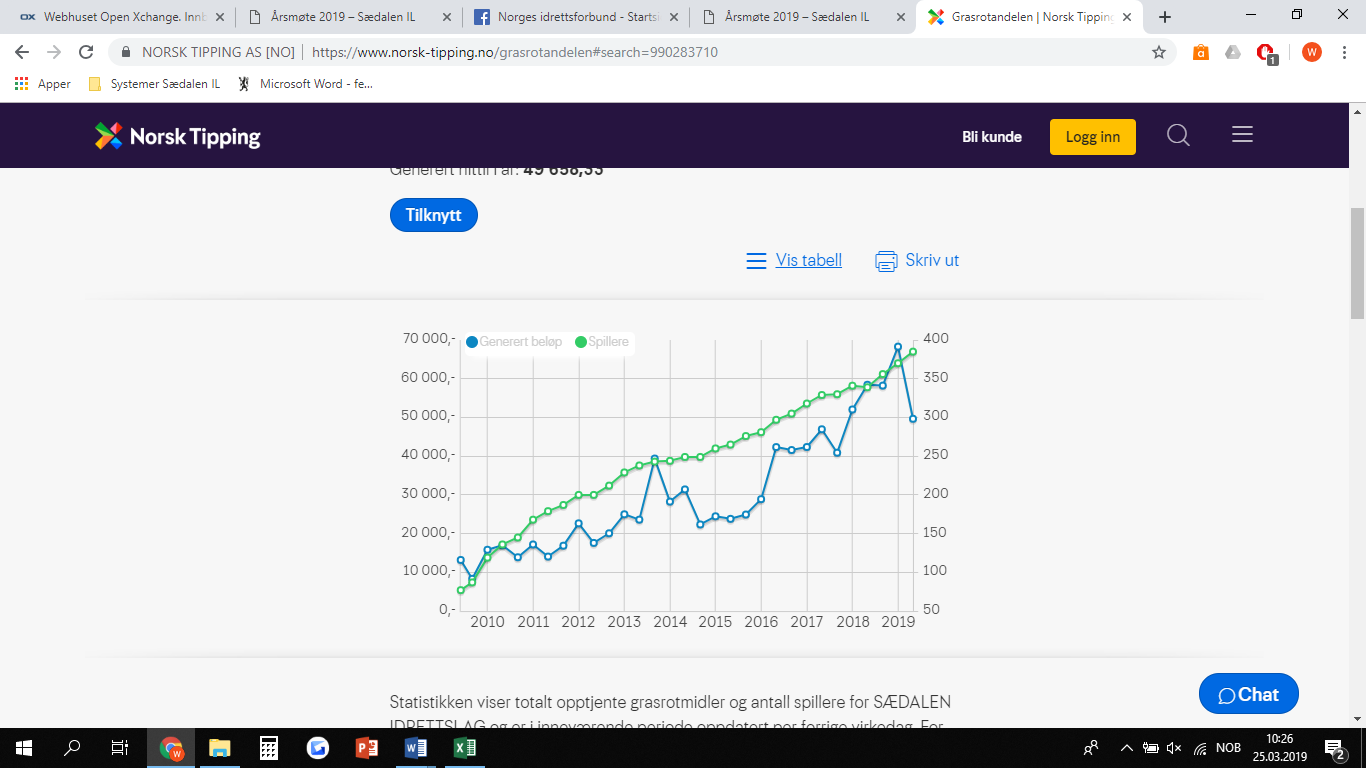 Statistikken viser totalt opptjente grasrotmidler og antall spillere for SÆDALEN IDRETTSLAG og er i inneværende periode oppdatert per forrige virkedag. For allerede avsluttede perioder vises status for periodens utløp.8. SponsorerSædalen IL har flere gode samarbeidspartnere i sponsormarkedet. Våre samarbeidspartnere i 2018 var: Extra Sædalen, Nike (utstyr), Torshov Sport (utstyrsbutikk), Nesttun Trafikkskole. Sædalen IL har også fått flere draktsett fra Sparebanken Vest samt støtte via draktreklame gjennom mindre sponsoravtaler. Vi takker sponsorene og håper på et godt samarbeid også i 2019. Leder (ansvarlig ungdom/junior/senior)Bjørn LiabøAnsvarlig barnefotballenArnfinn OsmundsvaagUtstyrRune Møklebust og daglig lederFair PlayArne HernesDommeransvarligLeif Inge RødalAnsvarlig politiattesterBjørn LiabøLeder:Preben F. AndersenØkonomi, regnskap, arrangement, påmeldinger:Christine Osen TefreUtstyr og infoperm til nye trenere:Kristine JøsokSport og trenere:Tone B. RødalErlend InnsetRekruttering:Elisabeth JustlarIT (Min Idrett, SA, KA, TA, Iku, Live):Endre Fehn Tone B. RødalLisens:Tone B. RødalTeknikkmerker:Endre FehnDommeransvarlig:Endre FehnTilsynsvakter, politiattester, lister:Svein Arne Haugland2018/20192017/20182016/20172015/20162014/2015Totalt:244215190180150Jenter186169152160Gutter584638202018/20192017/20182016/20172015/20162014/2015Totalt:161410Jenter1097Gutter6532018/20192017/20182016/20172015/20162014/2015Totalt:2721222018Jenter2117Gutter64GutterG2012G2011G2010G2009G2007G2003SumSpillere68121271358Lag0022116JenterJ2012J2011J2010J2009J2008J2007J2006J2005J2004J2003SumSpillere25181918201719271013186Lag033322241121